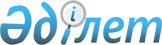 Об определении мест для размещения агитационных печатных материалов
					
			Утративший силу
			
			
		
					Постановление акимата города Текели Алматинской области от 30 марта 2011 года N 66. Зарегистрировано Управлением юстиции города Текели Департамента юстиции Алматинской области 03 мая 2011 года N 2-3-95. Утратило силу постановлением акимата города Текели Алматинской области от 30 октября 2014 года № 340      Сноска. Утратило силу постановлением акимата города Текели Алматинской области от 30.10.2014 № 340.

      Примечание РЦПИ:

      В тексте сохранена авторская орфография и пунктуация.       

Руководствуясь нормами пункта 6 статьи 28 Конституционного Закона Республики Казахстан "О выборах в Республике Казахстан" и в целях обеспечения равноправия кандидатов, совместно с Текелийской городской избирательной комиссией, акимат города Текели ПОСТАНОВЛЯЕТ:



      1. Определить места для размещения агитационных печатных материалов для всех кандидатов согласно приложения.



      2. Акиму поселка Рудничный совместно с Текелийской городской избирательной комиссией оснастить определенные места стендами, щитами, тумбами.



      3. Контроль за исполнением настоящего постановления возложить на заместителей акима города Текели Бельдебекова Болата Далабаевича и Маупашеву Гульмиру Баяхметовну.



      4. Настоящее постановление вводится в действие по истечении десяти календарных дней со дня первого официального опубликования.      Аким города Текели                         С. Бескемпиров      СОГЛАСОВАНО:      Председатель Текелийской

      городской избирательной комиссии           Кан Олег Станиславович

      30 марта 2011 года

Приложение

к постановлению акимата города

Текели от 30 марта 2011 года

N 66 "Об определении мест

для размещения агитационных

печатных материалов" 

Места

для размещения агитационных печатных материалов для всех

кандидатов      в городе Текели:      улица Абылхана Кастеева, 8 (в районе средней школы N4);

      улица Тәуелсіздік, 11 (в районе Дома культуры);

      улица Ауэзова (в районе рынка);

      улица Каныш Сатпаева, 44 (в районе Дворца спорта).       в поселке Рудничный:      улица Бейбітшілік, 55 (в районе почты).
					© 2012. РГП на ПХВ «Институт законодательства и правовой информации Республики Казахстан» Министерства юстиции Республики Казахстан
				